ACTIVIDAD: Lee atentamente el texto “Con lengua de trapo” de Ana Ruíz y contesta:¿Qué tipo de texto es? ¿Por qué?¿Qué significa el título “Con lengua de trapo”? ¿Cuál es el tema de este texto?¿Cómo adquiere el niño el idioma?Busca las siguientes palabras  en la siguiente sopa de letras: cumpleaños, correctamente, perro, mayoría, propias, innato, adquisición y primerísimas.Reconoce y marca los morfemas que correspondan en las mismas (prefijo, morfema base, sufijo, morfema flexivo).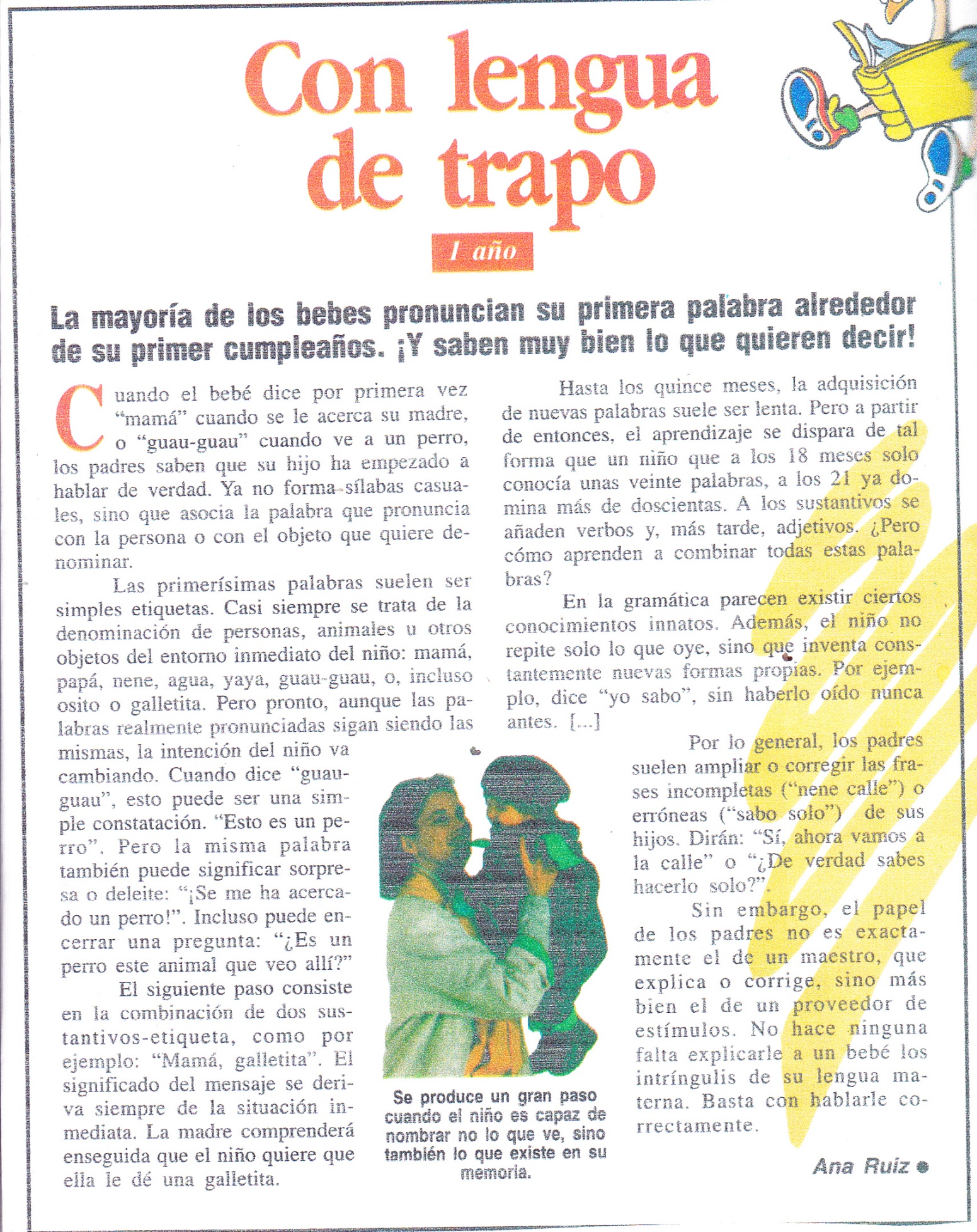 CUMPLEAÑOSOROROADEROREIIRSQUEIRAEMUYUSENESAESTINANCARRENSIMATOSÍNEINWTALASOLCASOMORIMOISLAEREMORÓSALNRPANONOSETEMSALIENDEPROPIASALWMAYORÍAENAEOMLASLOS